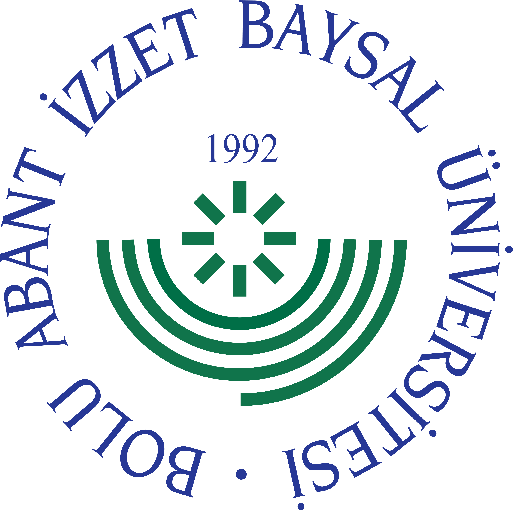 
     GÖREV YETKİ VE SORUMLULUK
FORMU     Bu formda açıklanan görev tanımını okudum. Görevimi burada belirtilen şekilde yerine getirmeyi kabul ediyorum.           ONAYLAYANDoküman NoGT - 101İlk Yayın TarihiBaskı NoRevizyon No/TarihBirimiSağlık Kültür ve Spor Daire BaşkanlığıGörev UnvanıSpor Hizmetleri Şube MüdürüBağlı Olduğu YöneticiDaire BaşkanıYerine Vekalet Edecek KişiGörevlendirilen PersonelGörev, Yetki ve SorumluluklarÜniversitemizin Sportif faaliyetler ile ilgili iş ve işlemlerini yürütmek, Şube Müdürlüğü içinde yapılan işlerin koordinasyonunu sağlamak ve personeli denetlemek, Daire Başkanlığına vekâlet etmek, Yazılan evrakların kontrol ve paraf işlemleri, Şube Müdürlüğünün sportif faaliyetleri için gerekli araç ve gereci temin etmek, bakım ve onarımını yaptırmak, en verimli şekilde kullanılmasını sağlamak, Üniversitenin sportif faaliyetlerine ilişkin her türlü yazışma, tahakkuk işlemlerinin (yolluk, yevmiye, avans vb.) yerine getirilmesi ve sportif faaliyetlere ilişkin alan tahsislerinin takibi ve organizasyonun yapılmasını sağlamak.Sportif faaliyetlerde şehir içi ve şehir dışı ulaşımı için araçların görevlendirmesi üzere İdari ve Mali İşler Daire Başkanlığıyla yazışmaları ve takibini yapmak.Sportif faaliyetler için avans işlemlerinin yapılmasını sağlamak Spor faaliyetlerine ilişkin yazışmaların yapılmasını, takibini ve dosyalanmasını evrak ve dokümanların hazırlanmasını sağlamak.Kendisine verilen görevleri zamanında, eksiksiz, işgücü, zaman ve malzeme tasarrufu sağlayacak şekilde yerine getirmek. Görevleriyle ilgili evrak, taşınır ve taşınmaz malları korumak, saklamak. İş hacmi yoğun olan birimlere, amirin saptayacağı esaslara göre yardımcı olmak. Görevi ile ilgili süreçleri Üniversitemiz Kalite Politikası ve Kalite Yönetim Sistemi çerçevesinde, kalite hedefleri ve prosedürlerine uygun olarak yürütmek. Bağlı bulunduğu yönetici veya üst yöneticilerin, görev alanı ile ilgili vereceği diğer işleri iş sağlığı ve güvenliği kurallarına uygun olarak yapmak, Spor Hizmetleri Şube Müdürü, yukarıda yazılı olan bütün bu görevleri kanunlara ve yönetmeliklere uygun olarak yerine getirirken Daire Başkanına karşı sorumludur.UnvanıTarihAdı SoyadıİmzaUnvanıTarihAdı Soyadıİmza